Reunification Support Service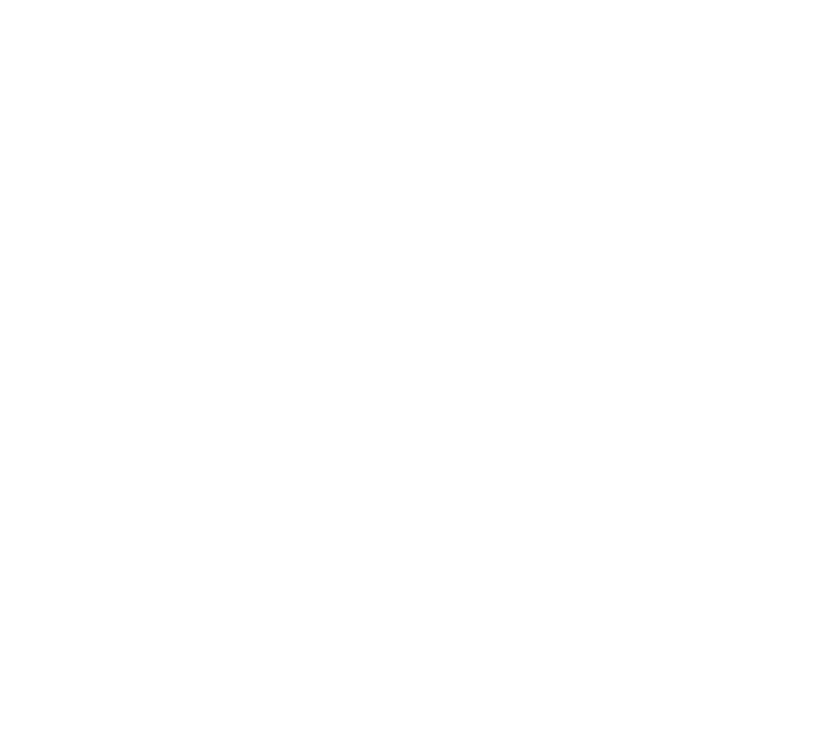 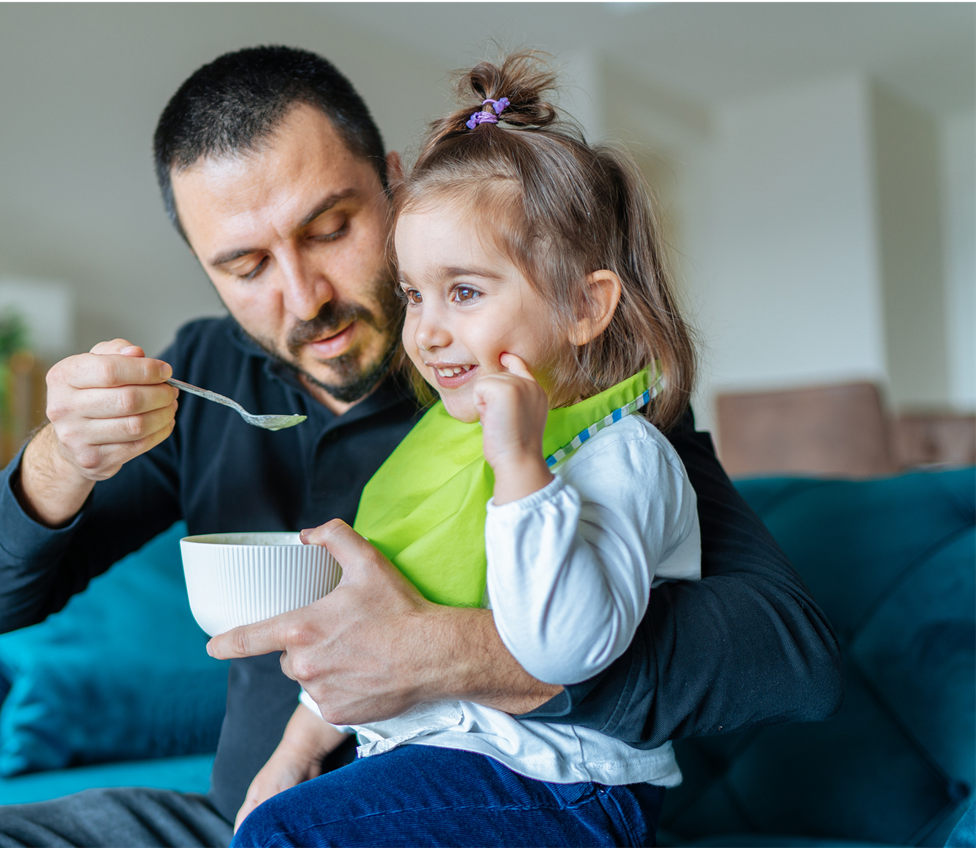 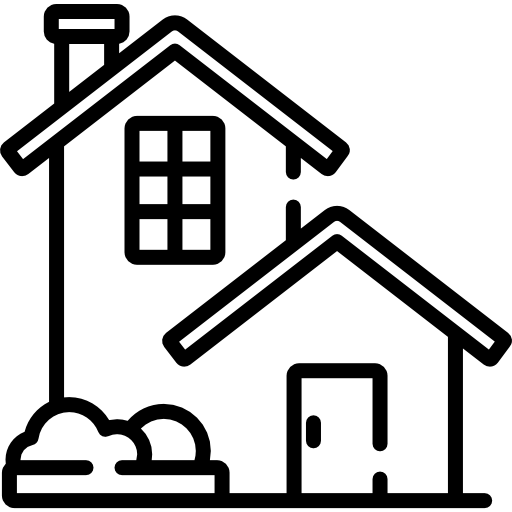 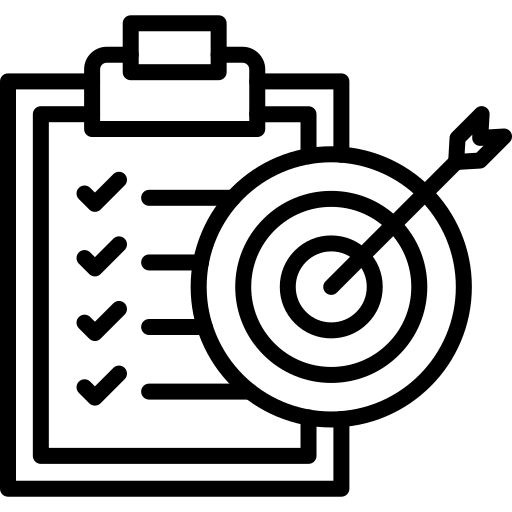 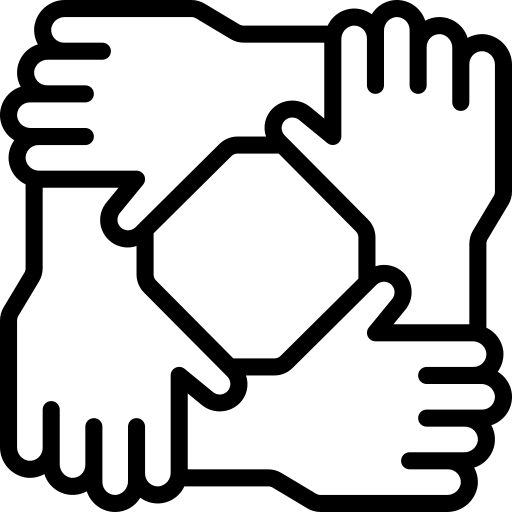 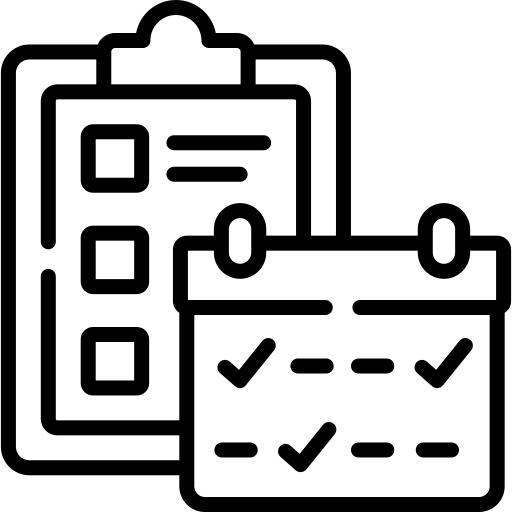 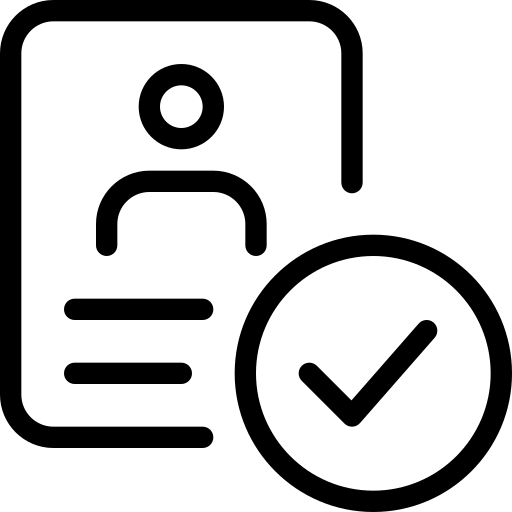 